Overzicht achterhaalde ruimingen CEBron: http://ro.veghel.nl/plannen/NL.IMRO.0860.VE10ad000000BP2013-/NL.IMRO.0860.VE10ad000000BP2013-ON01/b_NL.IMRO.0860.VE10ad000000BP2013-ON01_tb16.pdfIDDS-rapport: Vooronderzoek naar het risico op het aantreffen van  Conventionele Explosieven in het onderzoeksgebied “Foodpark Veghel" Januari 2013Zijtaart: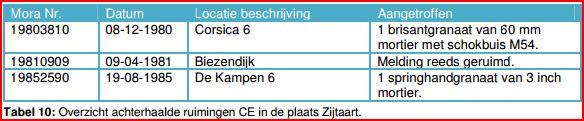 Opm. melding Biezendijk betreft Biezendijk 8: 5 geweerpatronen (MB)Eerde: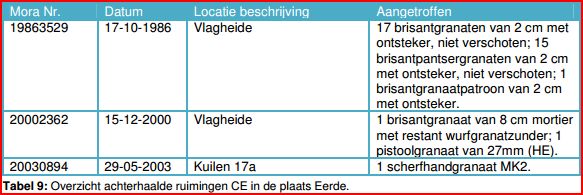 Veghel: 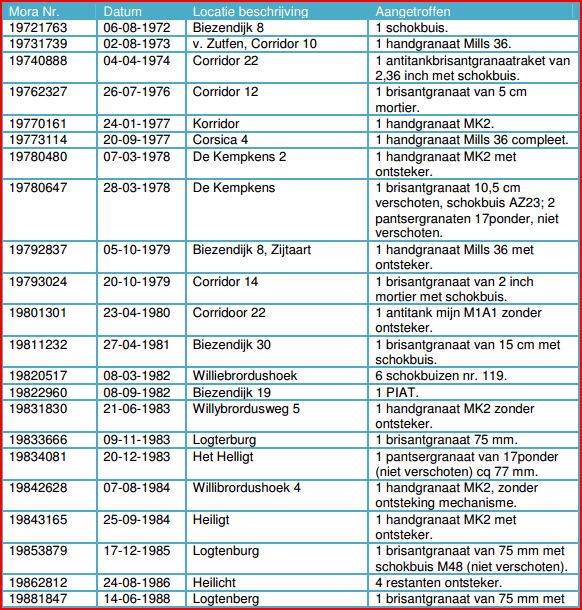 Veghel: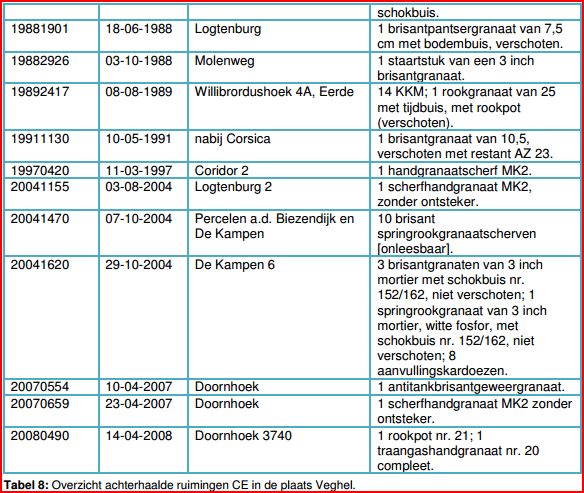 Sint-Oedenrode: 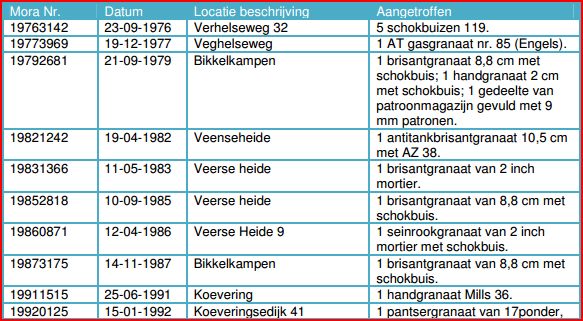 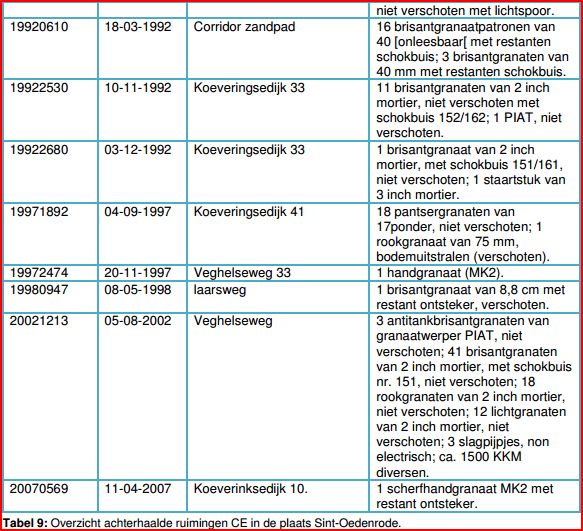 